Дієприкметник[ред. • ред. код]Матеріал з Вікіпедії — вільної енциклопедії.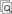 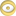 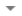 Відмінювання дієприкметників[ред. • ред. код]Дієприкметники відмінюються так само, як прикметники твердої групи: за родами (в однині), числами і відмінками. Для прикладу порівняємо відмінювання прикметникавічний і пасивного дієприкметника керований.ОднинаЧоловічий і середній рідН. вічний (вічне), керований (кероване)Р. вічного, керованогоД. вічному, керованомуЗн. вічний (вічне), керований (кероване)[5]О. вічним, керованимМ. (на/у) вічному/вічнім, (на/у) керованому/керованімЖіночий рідН. вічна, керованаР. вічної, керованоїД. вічній, керованійЗн. вічну, керовануО. вічною, керованоюМ. (на/у) вічній, (на/у) керованійМножинаН. вічні, керованіР. вічних, керованихД. вічним, керованимЗн. вічні (вічних), керовані (керованих)О. вічними, керованимиМ. (на/у) вічних, (на/у) керованих